ОБРАЗОВАТЕЛЬНЫЙ МИНИМУМ ПО ФИЗИКЕКласс 9Четверть IIВЕЛИЧИНЫФОРМУЛЫДвижение тела, брошенного вертикально вниз; ; Движение тела, брошенного вертикально вверх ; ; Закон всемирного тяготенияF = G , где F – модуль вектора силы гравитационного притяжения между телами массами m1 и m2, 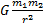 R – расстояние между телами (их центрами),G – гравитационная постоянная G = 6,67 * 10-11 Н*м2/кг2,Ускорение свободного падения на Земле и других небесных телах (на поверхности) где g – ускорение свободного падения g = 9,8 м/с2,G – гравитационная постоянная G = 6,67 * 10-11 Н*м2/кг2,M – масса небесного тела,R – радиус небесного тела.Ускорение свободного падения на Земле и других небесных телах (на высоте от поверхности), где g – ускорение свободного падения g = 9,8 м/с2,G – гравитационная постоянная G = 6,67 * 10-11 Н*м2/кг2,M – масса небесного тела,R – радиус небесного тела,h – высота, на которую поднято тело.4.  Центростремительное ускорениеaц =  , где υ – скорость тела,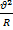 R – радиус окружности, по которой движется телоЗАКОНФОРМУЛИРОВКА12. I закон НьютонаИнерциальные системы отсчетасуществуют такие системы отсчета, относительно которых тела сохраняют свою скорость неизменной, если на них не действуют другие тела или их действие скомпенсировано.13. II закон НьютонаУскорение тела прямо пропорционально равнодействующей сил, приложенных к телу и обратно пропорционально массе. 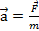 III закон НьютонаСилы, с которыми два тела действуют друг на друга, равны по модулю и противоположны по направлению  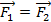 F1 = - F2